2024 HSC Assessment Schedule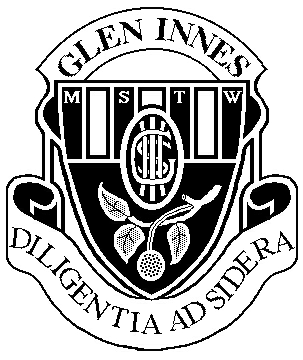 Drama – Year 12Board Developed  No of Units:2 UnitsH1. identifies and applies legal concepts and terminologyH2. describes and explains key features of and the relationship between Australian and international lawH3. analyses the operation of domestic and international legal systemsH4. evaluates the effectiveness of the legal system in addressing issuesH5. explains the role of law in encouraging cooperation and resolving conflict, as well as initiating and responding to changeH6. assesses the nature of the interrelationship between the legal system and societyH7. evaluates the effectiveness of the law in achieving justiceH8. locates, selects, organises, synthesises and analyses legal information from a variety of sources including legislation, cases,        media, international instruments and documentsH9. communicates legal information using well-structured and logical argumentsH10. analyses differing perspectives and interpretations of legal information and issues.Task numberTask 1Task 2Task 3Task 4Nature of taskEssay and PerformanceCore Study: 
Australian Drama and Theatre

Dramatic Traditions in Australia PerformanceStudies in Drama and Theatre:Black ComedyIndividual Project: Submission of work under developmentTrial HSC ExamTimingTerm 4, Week 10Term 1, Week 10Term 2, Week 8Term 3, Week 4-5Outcomes assessedH2.1, H2.2, H2.3, H3.1, H3.2, H3.3H1.2, H1.7, H2.1, H2.2, H2.3H1.1, H1.3, H1.5, H1.7, H2.1, H2.2H1.3, H1.4, H1.6, H1.7, H2.2, H2.3, H3.1, H3.2, H3.3ComponentsWeighting %Weighting %Weighting %Weighting %Making10101015Performing551010Critically Studying515Total 100%25152040